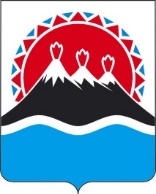 РЕГИОНАЛЬНАЯ СЛУЖБА ПО ТАРИФАМ И ЦЕНАМ КАМЧАТСКОГО КРАЯПОСТАНОВЛЕНИЕ                   г. Петропавловск-КамчатскийВ соответствии с Федеральным законом от 27.07.2010 № 190-ФЗ «О теплоснабжении», постановлениями Правительства Российской Федерации от 22.10.2012 № 1075 «О ценообразовании в сфере теплоснабжения», от 30.04.2014 № 400 «О формировании индексов изменения размера платы граждан за коммунальные услуги в Российской Федерации», приказом ФСТ России от 13.06.2013 № 760-э «Об утверждении Методических указаний по расчету регулируемых цен (тарифов) в сфере теплоснабжения», постановлением Правительства Камчатского края от 19.12.2008 № 424-П «Об утверждении Положения о Региональной службе по тарифам и ценам Камчатского края», протоколом Правления Региональной службы по тарифам и ценам Камчатского края от xx.12.2021 № xxx, на основании заявления МУП «МП ЖКХ КСП» от 29.04.2021 № 70 (вх. от 30.04.2021 № 90/1509) ПОСТАНОВЛЯЮ:1.	Внести в приложени 3 - 5 к постановлению Региональной службы по тарифам и ценам Камчатского края от 13.11.2018 № 251 «Об утверждении тарифов в сфере теплоснабжения МУП «МП ЖКХ КСП» на территории Корякского сельского поселения Елизовского муниципального района, на 2019 - 2023 годы» изменения, изложив их в редакции согласно приложениям 1- 3 к настоящему постановлению.2.	Настоящее постановление вступает в силу через десять дней после дня его официального опубликования.Приложение 1к постановлению Региональной службыпо тарифам и ценам Камчатского края от xx.12.2021 № xxx«Приложение 3к постановлению Региональной службыпо тарифам и ценам Камчатского краяот 13.11.2018 № 251Льготные тарифы на тепловую энергию на нужды отопления и горячего водоснабжения, поставляемую МУП «МП ЖКХ КСП» потребителям Корякского сельского поселения Елизовского муниципального района, на 2019 - 2023 годы<*>  значения льготных тарифов на тепловую энергию для населения и исполнителям коммунальных услуг для населения на период 2022 и 2023 годов устанавливаются при ежегодной корректировке экономически обоснованных тарифов с учетом утвержденных индексов изменения размера вносимой гражданами платы за коммунальные услуги в среднем по субъектам Российской Федерации и предельно допустимых отклонений по отдельным муниципальным образованиям от величины указанных индексов по субъектам Российской Федерации в соответствии с Основами формирования индексов изменения размера платы граждан за коммунальные услуги в Российской Федерации, утвержденными постановлением Правительства Российской Федерации от 30 апреля 2014 г. № 400 «О формировании индексов изменения размера платы граждан за коммунальные услуги в Российской Федерации».* Выделяется в целях реализации пункта 6 статьи 168 Налогового кодекса Российской Федерации (часть вторая)Примечание: МУП «МП ЖКХ КСП» не является плательщиком НДС.».Приложение 3к постановлению Региональной службыпо тарифам и ценам Камчатского края от xx.12.2021 № xxx«Приложение 4к постановлению Региональной службыпо тарифам и ценам Камчатского краяот 13.11.2018 № 251Тарифы на теплоноситель, поставляемый МУП «МП ЖКХ КСП» потребителям Корякского сельского поселения Елизовского муниципального района, на 2019 - 2023 годы<*>  значения льготных тарифов на теплоноситель, поставляемый населению и исполнителям коммунальных услуг для населения на период 2022 и 2023 годов устанавливаются при ежегодной корректировке тарифов экономически обоснованных с учетом утвержденных индексов изменения размера вносимой гражданами платы за коммунальные услуги в среднем по субъектам Российской Федерации и предельно допустимых отклонений по отдельным муниципальным образованиям от величины указанных индексов по субъектам Российской Федерации в соответствии с Основами формирования индексов изменения размера платы граждан за коммунальные услуги в Российской Федерации, утвержденными постановлением Правительства Российской Федерации от 30 апреля 2014 г. № 400 «О формировании индексов изменения размера платы граждан за коммунальные услуги в Российской Федерации».Примечание: МУП «МП ЖКХ КСП» не является плательщиком НДС.».Приложение 4к постановлению Региональной службыпо тарифам и ценам Камчатского края от xx.12.2021 № xxx«Приложение 5к постановлению Региональной службыпо тарифам и ценам Камчатского края от 13.11.2018 № 251Тарифы на горячую воду в открытой системе теплоснабжения (горячего водоснабжение), поставляемую МУП «МП ЖКХ КСП» потребителям Корякского сельского поселения Елизовского муниципального района, на 2019 - 2023 годы<*>  значение компонента на тепловую энергию и теплоноситель для населения и исполнителям коммунальных услуг для населения на период 2022 и 2023 годов устанавливается при ежегодной корректировке тарифов с учетом утвержденных индексов изменения размера вносимой гражданами платы за коммунальные услуги в среднем по субъектам Российской Федерации и предельно допустимых отклонений по отдельным муниципальным образованиям от величины указанных индексов по субъектам Российской Федерации в соответствии с Основами формирования индексов изменения размера платы граждан за коммунальные услуги в Российской Федерации, утвержденными постановлением Правительства Российской Федерации от 30 апреля 2014 г. № 400 «О формировании индексов изменения размера платы граждан за коммунальные услуги в Российской Федерации».* Выделяется в целях реализации пункта 6 статьи 168 Налогового кодекса Российской Федерации (часть вторая)Примечание: приказом Министерства жилищно-коммунального хозяйства и энергетики Камчатского края от 30.11.2015 № 595 «Об утверждении нормативов расхода тепловой энергии, используемой на подогрев холодной воды для предоставления коммунальной услуги по горячему водоснабжению в муниципальных образованиях, расположенных в границах Елизовского муниципального района Камчатского края» утвержден норматив расхода тепловой энергии (0,0563 Гкал на 1 куб.м), используемой на подогрев холодной воды для предоставления коммунальной услуги по горячему водоснабжению в муниципальных образованиях, расположенных в границах Елизовского муниципального района Камчатского края. В соответствии с пунктом 42 Правил предоставления коммунальных услуг собственникам и пользователям помещений в многоквартирных домах и жилых домов, утвержденных постановлением Правительства Российской Федерации от 06.05.2011 №354, расчетная величина тарифа на горячую воду в открытой системе теплоснабжения (горячее водоснабжение) населению и исполнителям коммунальных услуг для населения с учетом вида благоустройства и с НДС составляет:».[Дата регистрации]№[Номер документа]О внесении изменений в приложение 3 - 5 к постановлению Региональной службы по тарифам и ценам Камчатского края от 13.11.2018 № 251 «Об утверждении тарифов в сфере теплоснабжения 
МУП «МП ЖКХ КСП» на территории Корякского сельского поселения Елизовского муниципального района, на 2019 - 2023 годы»Временно исполняющий обязанности руководителя[горизонтальный штамп подписи 1]В.А. Губинский№ п/пНаименование регулируемой организацииВид тарифаГод (период)ВодаОтборный пар давлениемОтборный пар давлениемОтборный пар давлениемОтборный пар давлениемОстрый и редуцированный пар№ п/пНаименование регулируемой организацииВид тарифаГод (период)Водаот 1,2 до 2,5 кг/см2от 2,5 до 7,0 кг/см2от 7,0 до 13,0 кг/см2свыше 13,0 кг/см2Острый и редуцированный пар1.Для потребителей, в случае отсутствия дифференциации тарифовпо схеме подключенияДля потребителей, в случае отсутствия дифференциации тарифовпо схеме подключенияДля потребителей, в случае отсутствия дифференциации тарифовпо схеме подключенияДля потребителей, в случае отсутствия дифференциации тарифовпо схеме подключенияДля потребителей, в случае отсутствия дифференциации тарифовпо схеме подключенияДля потребителей, в случае отсутствия дифференциации тарифовпо схеме подключенияДля потребителей, в случае отсутствия дифференциации тарифовпо схеме подключенияДля потребителей, в случае отсутствия дифференциации тарифовпо схеме подключенияДля потребителей, в случае отсутствия дифференциации тарифовпо схеме подключенияМУП «МП ЖКХ КСП»одноставочный руб./ГкалМУП «МП ЖКХ КСП»двухставочныйХХХХХХХМУП «МП ЖКХ КСП»ставка за тепловую энергию, руб./ГкалМУП «МП ЖКХ КСП»ставка за содержание тепловой мощности, тыс.руб./Гкал/ч в мес.МУП «МП ЖКХ КСП»Население (тарифы указываются с учетом НДС)*Население (тарифы указываются с учетом НДС)*Население (тарифы указываются с учетом НДС)*Население (тарифы указываются с учетом НДС)*Население (тарифы указываются с учетом НДС)*Население (тарифы указываются с учетом НДС)*Население (тарифы указываются с учетом НДС)*Население (тарифы указываются с учетом НДС)*1.1МУП «МП ЖКХ КСП»одноставочный руб./Гкал20191.2МУП «МП ЖКХ КСП»одноставочный руб./Гкал01.01.2019 - 30.06.20194 100,001.3МУП «МП ЖКХ КСП»одноставочный руб./Гкал01.07.2019- 31.12.20193 900,001.4МУП «МП ЖКХ КСП»одноставочный руб./Гкал20201.5МУП «МП ЖКХ КСП»одноставочный руб./Гкал01.01.2020 - 30.06.20203 900,001.6МУП «МП ЖКХ КСП»одноставочный руб./Гкал01.07.2020 - 31.12.20203 900,001.7МУП «МП ЖКХ КСП»одноставочный руб./Гкал20211.8МУП «МП ЖКХ КСП»одноставочный руб./Гкал01.01.2021 - 30.06.20213 900,001.9МУП «МП ЖКХ КСП»одноставочный руб./Гкал01.07.2021 - 31.12.20213 800,001.10МУП «МП ЖКХ КСП»одноставочный руб./Гкал20221.11МУП «МП ЖКХ КСП»одноставочный руб./Гкал01.01.2022 - 30.06.2022<*>1.12МУП «МП ЖКХ КСП»одноставочный руб./Гкал01.07.2022 - 31.12.2022<*>1.13МУП «МП ЖКХ КСП»одноставочный руб./Гкал20231.14МУП «МП ЖКХ КСП»одноставочный руб./Гкал01.01.2023 - 30.06.2023<*>1.15МУП «МП ЖКХ КСП»одноставочный руб./Гкал01.07.2023 - 31.12.2023<*>МУП «МП ЖКХ КСП»двухставочныйХХХХХХХМУП «МП ЖКХ КСП»ставка за тепловую энергию, руб./ГкалМУП «МП ЖКХ КСП»ставка за содержание тепловой мощности, тыс.руб./Гкал/ч в мес.№ п/пНаименование регулируемой организацииВид тарифаГод (период)Вид теплоносителяВид теплоносителя№ п/пНаименование регулируемой организацииВид тарифаГод (период)ВодаПар1.Экономически обоснованный тариф для прочих потребителейЭкономически обоснованный тариф для прочих потребителейЭкономически обоснованный тариф для прочих потребителейЭкономически обоснованный тариф для прочих потребителейЭкономически обоснованный тариф для прочих потребителей1.1МУП «МП ЖКХ КСП»одноставочный руб./куб.м20191.2МУП «МП ЖКХ КСП»одноставочный руб./куб.м01.01.2019 - 30.06.201948,171.3МУП «МП ЖКХ КСП»одноставочный руб./куб.м01.07.2019- 31.12.201949,661.4МУП «МП ЖКХ КСП»одноставочный руб./куб.м20201.5МУП «МП ЖКХ КСП»одноставочный руб./куб.м01.01.2020 - 30.06.200247,321.6МУП «МП ЖКХ КСП»одноставочный руб./куб.м01.07.2020 - 31.12.202048,381.7МУП «МП ЖКХ КСП»одноставочный руб./куб.м20211.8МУП «МП ЖКХ КСП»одноставочный руб./куб.м01.01.2021 - 30.06.202148,381.9МУП «МП ЖКХ КСП»одноставочный руб./куб.м01.07.2021 - 31.12.202150,591.10МУП «МП ЖКХ КСП»одноставочный руб./куб.м20221.11МУП «МП ЖКХ КСП»одноставочный руб./куб.м01.01.2022 - 30.06.202250,591.12МУП «МП ЖКХ КСП»одноставочный руб./куб.м01.07.2022 - 31.12.202253,241.13МУП «МП ЖКХ КСП»одноставочный руб./куб.м20231.14МУП «МП ЖКХ КСП»одноставочный руб./куб.м01.01.2023 - 30.06.202353,241.15МУП «МП ЖКХ КСП»одноставочный руб./куб.м01.07.2023 - 31.12.202354,382Экономически обоснованный тариф для населенияЭкономически обоснованный тариф для населенияЭкономически обоснованный тариф для населенияЭкономически обоснованный тариф для населенияЭкономически обоснованный тариф для населения2.1МУП «МП ЖКХ КСП»одноставочный руб./куб.м20192.2МУП «МП ЖКХ КСП»одноставочный руб./куб.м01.01.2019 - 30.06.201948,172.3МУП «МП ЖКХ КСП»одноставочный руб./куб.м01.07.2019- 31.12.201949,662.4МУП «МП ЖКХ КСП»одноставочный руб./куб.м20202.5МУП «МП ЖКХ КСП»одноставочный руб./куб.м01.01.2020 - 30.06.200247,322.6МУП «МП ЖКХ КСП»одноставочный руб./куб.м01.07.2020 - 31.12.202048,382.7МУП «МП ЖКХ КСП»одноставочный руб./куб.м20212.8МУП «МП ЖКХ КСП»одноставочный руб./куб.м01.01.2021 - 30.06.202148,382.9МУП «МП ЖКХ КСП»одноставочный руб./куб.м01.07.2021 - 31.12.202150,592.10МУП «МП ЖКХ КСП»одноставочный руб./куб.м20222.11МУП «МП ЖКХ КСП»одноставочный руб./куб.м01.01.2022 - 30.06.202250,592.12МУП «МП ЖКХ КСП»одноставочный руб./куб.м01.07.2022 - 31.12.202253,242.13МУП «МП ЖКХ КСП»одноставочный руб./куб.м20232.14МУП «МП ЖКХ КСП»одноставочный руб./куб.м01.01.2023 - 30.06.202353,242.15МУП «МП ЖКХ КСП»одноставочный руб./куб.м01.07.2023 - 31.12.202354,383.Льготный (сниженный) тариф для населения и исполнителей коммунальных услугЛьготный (сниженный) тариф для населения и исполнителей коммунальных услугЛьготный (сниженный) тариф для населения и исполнителей коммунальных услугЛьготный (сниженный) тариф для населения и исполнителей коммунальных услугЛьготный (сниженный) тариф для населения и исполнителей коммунальных услуг3.1МУП «МП ЖКХ КСП»одноставочный руб./куб.м20193.2МУП «МП ЖКХ КСП»одноставочный руб./куб.м01.01.2019 - 30.06.201948,173.3МУП «МП ЖКХ КСП»одноставочный руб./куб.м01.07.2019- 31.12.201949,663.4МУП «МП ЖКХ КСП»одноставочный руб./куб.м20203.5МУП «МП ЖКХ КСП»одноставочный руб./куб.м01.01.2020 - 30.06.202047,323.6МУП «МП ЖКХ КСП»одноставочный руб./куб.м01.07.2020 - 31.12.202048,383.7МУП «МП ЖКХ КСП»одноставочный руб./куб.м20213.8МУП «МП ЖКХ КСП»одноставочный руб./куб.м01.01.2021 - 30.06.202148,383.9МУП «МП ЖКХ КСП»одноставочный руб./куб.м01.07.2021 - 31.12.202148,383.10МУП «МП ЖКХ КСП»одноставочный руб./куб.м20223.11МУП «МП ЖКХ КСП»одноставочный руб./куб.м01.01.2022 - 30.06.2022<*>3.12МУП «МП ЖКХ КСП»одноставочный руб./куб.м01.07.2022 - 31.12.2022<*>3.13МУП «МП ЖКХ КСП»одноставочный руб./куб.м20233.14МУП «МП ЖКХ КСП»одноставочный руб./куб.м01.01.2023 - 30.06.2023<*>3.15МУП «МП ЖКХ КСП»одноставочный руб./куб.м01.07.2023 - 31.12.2023<*>№ п/пНаименование регулируемой организацииГод (период)Компонент на теплоноситель, руб./куб.мКомпонент на тепловую энергиюКомпонент на тепловую энергиюКомпонент на тепловую энергию№ п/пНаименование регулируемой организацииГод (период)Компонент на теплоноситель, руб./куб.мОдноставочный тариф, руб./ГкалДвухставочный тарифДвухставочный тариф№ п/пНаименование регулируемой организацииГод (период)Компонент на теплоноситель, руб./куб.мОдноставочный тариф, руб./ГкалСтавка за мощность, тыс. руб./Гкал/час в мес.Ставка за тепловую энергию, руб./Гкал1.Экономически обоснованный тариф для прочих потребителейЭкономически обоснованный тариф для прочих потребителейЭкономически обоснованный тариф для прочих потребителейЭкономически обоснованный тариф для прочих потребителейЭкономически обоснованный тариф для прочих потребителейЭкономически обоснованный тариф для прочих потребителей1.1МУП «МП ЖКХ КСП»20191.2МУП «МП ЖКХ КСП»01.01.2019 - 30.06.201948,1718 538,841.3МУП «МП ЖКХ КСП»01.07.2019- 31.12.201949,6619 943,601.4МУП «МП ЖКХ КСП»20201.5МУП «МП ЖКХ КСП»01.01.2020 - 30.06.200247,3219 943,601.6МУП «МП ЖКХ КСП»01.07.2020 - 31.12.202048,3823 021,901.7МУП «МП ЖКХ КСП»20211.8МУП «МП ЖКХ КСП»01.01.2021 - 30.06.202148,3823 021,901.9МУП «МП ЖКХ КСП»01.07.2021 - 31.12.202150,5923 265,031.10МУП «МП ЖКХ КСП»20221.11МУП «МП ЖКХ КСП»01.01.2022 - 30.06.202250,5923 265,031.12МУП «МП ЖКХ КСП»01.07.2022 - 31.12.202253,2423 836,481.13МУП «МП ЖКХ КСП»20231.14МУП «МП ЖКХ КСП»01.01.2023 - 30.06.202353,2423 836,481.15МУП «МП ЖКХ КСП»01.07.2023 - 31.12.202354,3824 932,332Экономически обоснованный тариф для населенияЭкономически обоснованный тариф для населенияЭкономически обоснованный тариф для населенияЭкономически обоснованный тариф для населенияЭкономически обоснованный тариф для населенияЭкономически обоснованный тариф для населения2.1МУП «МП ЖКХ КСП»20192.2МУП «МП ЖКХ КСП»01.01.2019 - 30.06.201948,1718 538,842.3МУП «МП ЖКХ КСП»01.07.2019- 31.12.201949,6619 943,602.4МУП «МП ЖКХ КСП»20202.5МУП «МП ЖКХ КСП»01.01.2020 - 30.06.200247,3219 943,602.6МУП «МП ЖКХ КСП»01.07.2020 - 31.12.202048,3823 021,902.7МУП «МП ЖКХ КСП»20212.8МУП «МП ЖКХ КСП»01.01.2021 - 30.06.202148,3823 021,902.9МУП «МП ЖКХ КСП»01.07.2021 - 31.12.202150,5923 265,032.10МУП «МП ЖКХ КСП»20222.11МУП «МП ЖКХ КСП»01.01.2022 - 30.06.202250,5923 265,032.12МУП «МП ЖКХ КСП»01.07.2022 - 31.12.202253,2423 836,482.13МУП «МП ЖКХ КСП»20232.14МУП «МП ЖКХ КСП»01.01.2023 - 30.06.202353,2423 836,482.15МУП «МП ЖКХ КСП»01.07.2023 - 31.12.202354,3824 932,333.Льготный (сниженный) тариф для населения и исполнителей коммунальных услугЛьготный (сниженный) тариф для населения и исполнителей коммунальных услугЛьготный (сниженный) тариф для населения и исполнителей коммунальных услугЛьготный (сниженный) тариф для населения и исполнителей коммунальных услугЛьготный (сниженный) тариф для населения и исполнителей коммунальных услугЛьготный (сниженный) тариф для населения и исполнителей коммунальных услуг3.1МУП «МП ЖКХ КСП»20193.2МУП «МП ЖКХ КСП»01.01.2019 - 30.06.201948,174 085,793.3МУП «МП ЖКХ КСП»01.07.2019- 31.12.201949,663 900,003.4МУП «МП ЖКХ КСП»20203.5МУП «МП ЖКХ КСП»01.01.2020 - 30.06.200247,323 900,003.6МУП «МП ЖКХ КСП»01.07.2020 - 31.12.202048,383 900,003.7МУП «МП ЖКХ КСП»20213.8МУП «МП ЖКХ КСП»01.01.2021 - 30.06.202148,383 900,003.9МУП «МП ЖКХ КСП»01.07.2021 - 31.12.202148,383 800,003.10МУП «МП ЖКХ КСП»20223.11МУП «МП ЖКХ КСП»01.01.2022 - 30.06.2022<*><*>3.12МУП «МП ЖКХ КСП»01.07.2022 - 31.12.2022<*><*>3.13МУП «МП ЖКХ КСП»20233.14МУП «МП ЖКХ КСП»01.01.2023 - 30.06.2023<*><*>3.15МУП «МП ЖКХ КСП»01.07.2023 - 31.12.2023<*><*>Тип благоустройстваНорматив расхода тепловой энергии, Гкал на 1 куб.м.Расчетный тариф на горячую воду,руб./куб. метр01.01.2019 - 30.06.201901.01.2019 - 30.06.201901.01.2019 - 30.06.2019с неизолированными стояками, с полотенцесушителями0,0563278,2001.07.2019 - 31.12.201901.07.2019 - 31.12.201901.07.2019 - 31.12.2019с неизолированными стояками, с полотенцесушителями0,0563269,2301.01.2020 - 30.06.202001.01.2020 - 30.06.202001.01.2020 - 30.06.2020с неизолированными стояками, с полотенцесушителями0,0563266,8901.07.2020 - 31.12.202001.07.2020 - 31.12.202001.07.2020 - 31.12.2020с неизолированными стояками, с полотенцесушителями0,0563267,9501.01.2021 - 30.06.202101.01.2021 - 30.06.202101.01.2021 - 30.06.2021с неизолированными стояками, с полотенцесушителями0,0563267,9501.07.2021 - 31.12.202101.07.2021 - 31.12.202101.07.2021 - 31.12.2021с неизолированными стояками, с полотенцесушителями0,0563262,3201.01.2022 - 30.06.202201.01.2022 - 30.06.202201.01.2022 - 30.06.2022с неизолированными стояками, с полотенцесушителями--01.07.2022 - 31.12.202201.07.2022 - 31.12.202201.07.2022 - 31.12.2022с неизолированными стояками, с полотенцесушителями--01.01.2023 - 30.06.202301.01.2023 - 30.06.202301.01.2023 - 30.06.2023с неизолированными стояками, с полотенцесушителями--01.07.2023 - 31.12.202301.07.2023 - 31.12.202301.07.2023 - 31.12.2023с неизолированными стояками, с полотенцесушителями--